English Objectives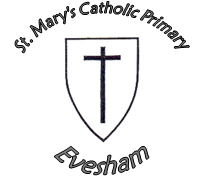 We are learning to:Write letters for different purposes, e.g. to complain or informUse the features of a newspaper accuratelyImprove our descriptive writing skillsUse a range of conjunctions accurately to extend our ideasConsolidate our use of basic punctuationUse punctuation for effectSpell, understand the meaning of and use all of the Year 5/6 spellings Open sentences in a variety of waysProofread our writing carefullyExplore Myths and legendsSpeak confidently in discussions and presentations